Инструкция по обновлению базы радаров
Neoline X-COP 9300dСкачайте актуальную версию базы радаров (РФ+СНГ либо Международную) на сайте neoline.ru в разделе «Обновления» https://neoline.ru/obnovleniya/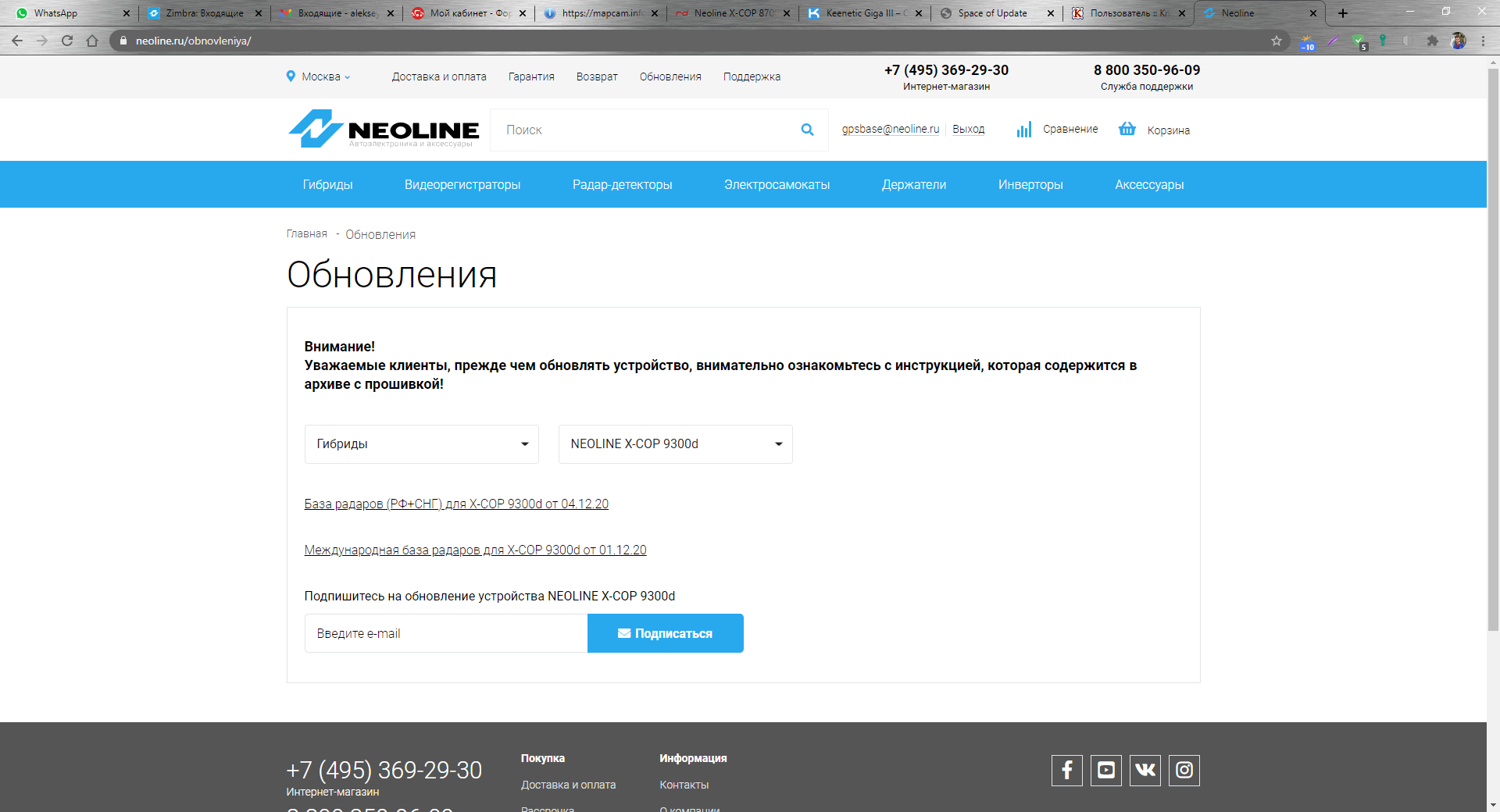 Вставьте карту памяти в компьютер через карт-ридер, откройте «Мой компьютер» или «Проводник», откройте содержимое диска, соответствующего Вашей карте памяти. Для обновления необходимо использовать именно ту карту, которую Вы используете в гибриде!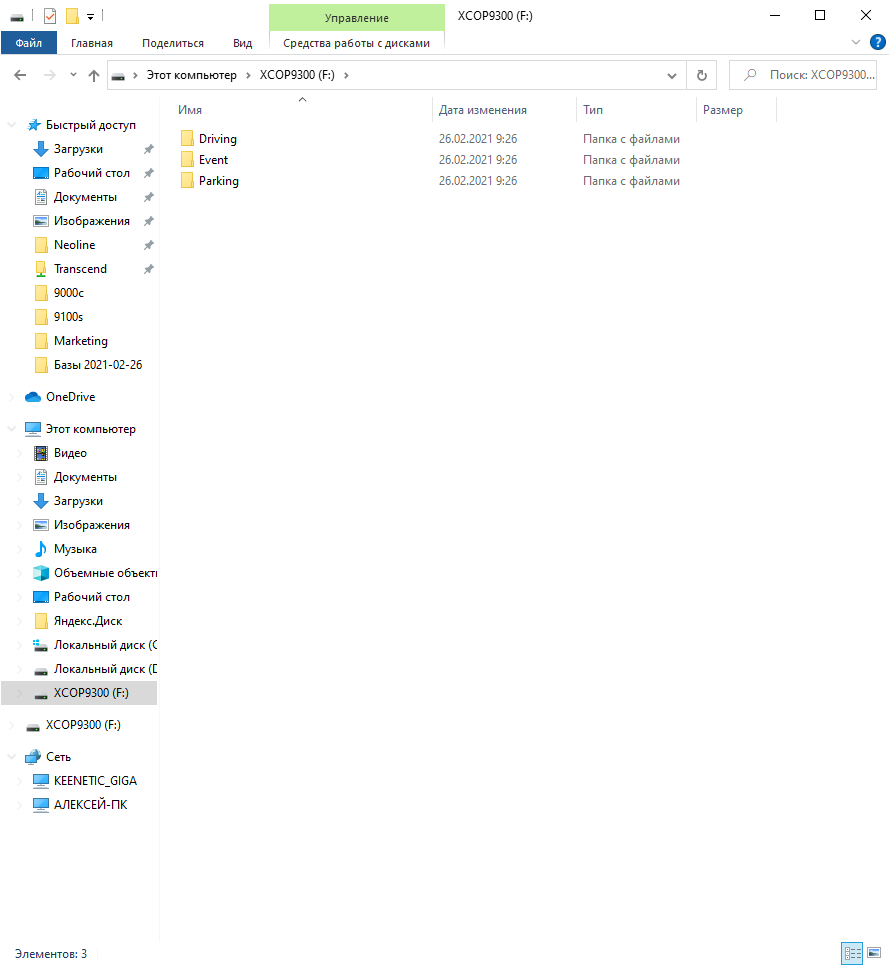 Скопируйте на карту памяти файл базы радаров (например, X-COP 9300d_Baza_GPS_19.02.21.db).ВНИМАНИЕ: не изменяйте название файла базы радаров. Вставьте карту памяти в X-COP 9300d и подключите устройство к автомобильной розетке. X-COP 9300d включится автоматически.Войдите в меню устройства, выберите пункт «Обновление» и нажмите «ОК».Файл базы радаров запишется в память устройства и будет автоматически удалён с карты памяти. Устройство готово к работе.Перечень стран, содержащихся в базе радаров «РФ+СНГ»:Россия, Республика Беларусь, Азербайджан, Армения, Грузия, Казахстан, Киргизия, Туркменистан, Узбекистан, Украина.Перечень стран, содержащихся в Международной базе радаров:Россия, Республика Беларусь, Австрия, Азербайджан, Андорра, Армения, Бельгия, Болгария, Босния и Герцеговина, Великобритания, Венгрия, Германия, Греция, Грузия, Дания, Израиль, Ирландия, Испания, Италия, Казахстан, Кипр Северный, Киргизия, Лтвия, Литва, Люксембург, Мальта, Марокко, Молдова, Нидерланды, Норвегия, Польша, Португалия, Румыния, Сербия, Словакия, Словения, Туркменистан, Узбекистан, Украина, Финляндия, Франция, Хорватия, Чехия, Швейцария, Швеция, Эстония.